毕业设计（论文）材料之二（2）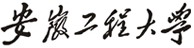 本科毕业设计(论文)开题报告开题报告内容与要求	一、本课题的研究意义、研究现状和发展趋势（文献综述） 二、主要设计（研究）内容三、研究方案及工作计划（含工作重点与难点及拟采用的途径）四、阅读的主要参考文献（不少于10篇，期刊类文献不少于7篇，应有一定数量的外文文献）五、指导教师意见（签名）题目课 题 类 型设计型实验研究型 论文型学 生 姓 名学       号专 业 班 级学       院指 导 教 师开 题 时 间年    月    日年    月    日